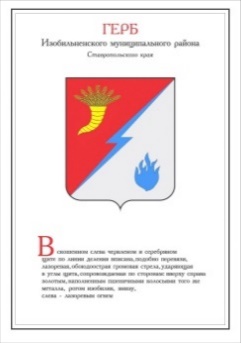 ДУМА ИЗОБИЛЬНЕНСКОГО городского округаСТАВРОПОЛЬСКОГО КРАЯВТОРОГО СОЗЫВАРЕШЕНИЕ30 сентября 2022 года                    г. Изобильный                                №5Об избрании первого заместителя председателя Думы Изобильненского городского округа Ставропольского края второго созываВ соответствии со статьей 6 Регламента Думы Изобильненского городского округа Ставропольского края, утвержденного решением Думы Изобильненского городского округа Ставропольского края от 20 февраля 2018 года №89Дума Изобильненского городского округа Ставропольского края РЕШИЛА:1. По результатам открытого голосования избрать первым заместителем председателя Думы Изобильненского городского округа Ставропольского края второго созыва Попова Александра Николаевича, депутата Думы Изобильненского городского округа Ставропольского края.2. Исполнение полномочий первого заместителя председателя Думы Изобильненского городского округа Ставропольского края второго созыва Поповым Александром Николаевичем осуществлять на непостоянной основе. 3. Настоящее решение вступает в силу со дня его принятия.Председатель Думы Изобильненского городского округа Ставропольского края                                                           А.М. Рогов